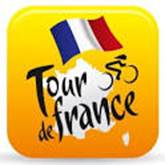 Vandaag maar een kort journaaltje……………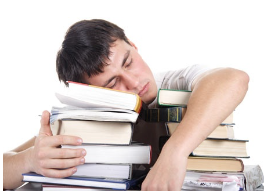 Wielervrienden, vandaag moet Felix nog wat studeren voor zijn examen morgen. Dus slechts een kort journaaltje vandaag.Geen reacties vandaag uit het peloton in dit journaal, die er overigens wel meer dan voldoende door Felix waren ontvangen. Maar daar praat Felix jullie morgen over bij.We gaan nu gelijk naar de etappe van vandaag.De etappe van vandaag   We fietsten naar Quimper, ver in het westen van  Bretagne. Zeker het laatste stuk was een aardige klassieker.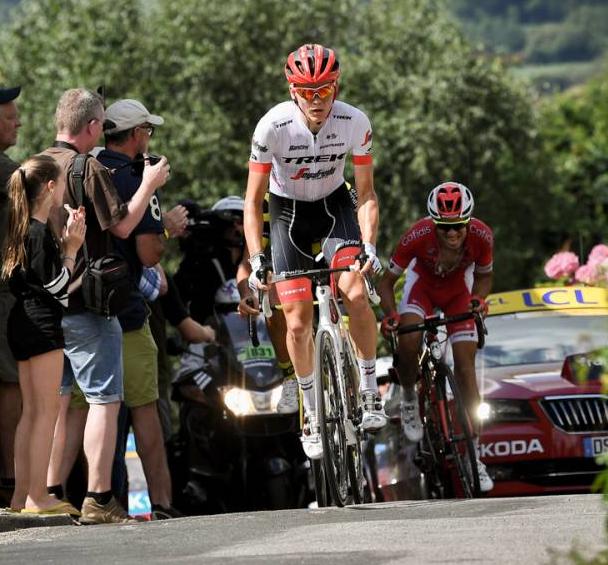 Weer had Chavanel er zin in, maar ook zijn ploeggenoot Calmejane deed een duit in het zakje. Het was een etappe met 5 bergen. Naast Chavanel en Calmejane waren ook Vermote (yes, yes, tes, dacht Wim Erkelens), Skuijns, Gesbert, Edet en De Buyst mee in de ontsnapping.Op het laatst waren Calmejane, Skuijns en Edet over. Edet moest er 15 kilometer voro de meet af, en enkele kilometer later sslurote het aanstormende peloton de andere 2 ook op.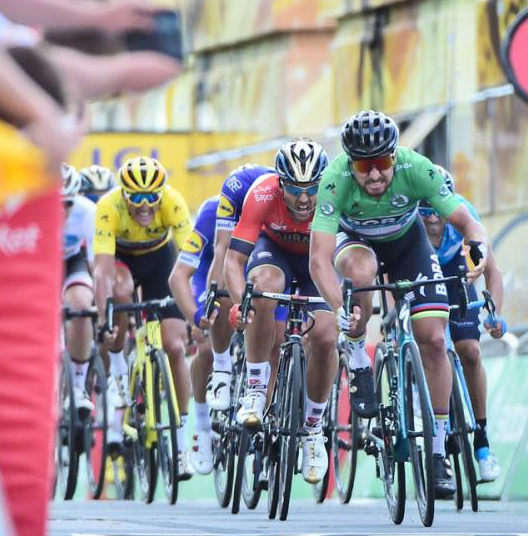 Rein Taäramäe trok er nog even tussenuit, maar ook zijn vlucht was geen lang leven beschoren. Op een kleine 10 kilometer voor de streep ging het volledige peloton, wat er nog van over was, op de meet in Quimper af. Het was echter een straffe aankomst. De echte sprinters waren er al af. Gilbert ging, maar kon het niet houden, ook gele truidrager Greg van Avermaet houdt geen stand en dus zijn het Sonny Colbrelli en Peter Sagan die het uit gaan maken op de streep.Sagan klopt Colbrelli op de streep, Gilbert wordt toch nog derde.  Alle groten uit het klassement zitten mee voorin, dus geen verschuivingen in het Algemeen Klasssement.De eerste 20 van vandaag: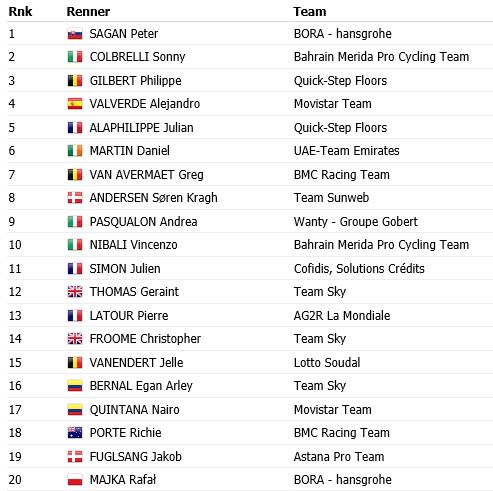 .ONS TOURSPEL:Even weer een speciaaltje voor Wim (Erkelens) en om hem een hart onder de riem te steken. Wim had met afstand vandaag de minste punten; 25 in totaal. Maar Wesley Verbraak en John  Kerstens hadden dan wel wat meer, maar zate ook maar net voor de bezemwagen.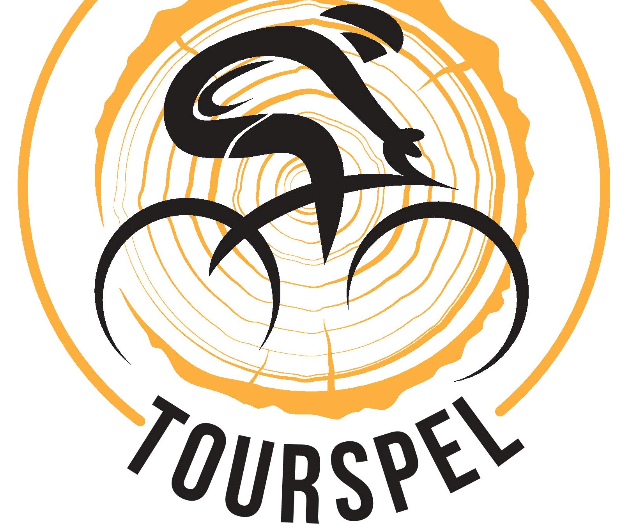 Toch speciaal voor Wim: Er is nog geen man overboord hoor, want……… komt; PARIJS IS NOG VER!!!! Bovenin weer aan andere dagwinnaar. De organisator van het beste Huijbergse Tourspel, en waar Felix ook al enkele jaren aan maag deelnemen, pakt gewoon de dagprijs. Sjaak van den Berg is net als Felix dagelijks druk bezig om alles te verwerken, maar Sjaak wist dus ook nog eens een puik lijstje in te vullen bij HTVWB.137 punten voor Sjaak!!, en dus ook 3 eurootjes.Op de 2e plaats scoorde de man van teruggeweest Tjerk Borremans 127 punten. 2 euro voor Tjerk.En op plaats 3 een ex-aequo van 4 deelnemers: Frank Dingemans, Erik roest, Johan Mathijssen en Coen Pijpers. Zij scoorden allen 123 punten en pakken allemaal een kwartje (€ 0,25).Na vandaag moet John van der Poel het geel inleveren, hij is van kop af. De nummer 2 van gisteren scoorde vandaag een stukje beter en neemt het geel over. En dat is dus Wilfred Luijckx.John staat 2e.Op de 3e plaats staan Michael de Raaff en Frank Dingemans; toch zit er al wel een verschilletje. Als dat zo doorgaat…………………, maar we zijn pas een paar etappes weg hè.De tussenstand in het Algemeen Klassement na etappe 5:De etappe van morgen: Etappe 6Morgen is een mooie etappe en de finale die is uitgetekend is die waar we in 2015 ook al ware: Mur de Bretagne. Een dijk van een finale waar zelfs de sterke sprinters meestal niet weten te overleven, maar wie weet.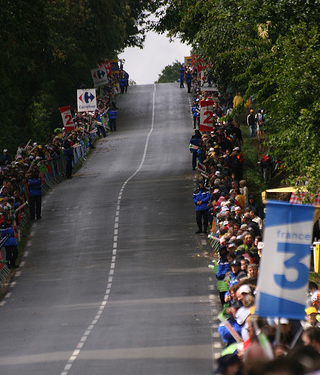 We vertrekken morgen eerst in de hoofdstad van Bretagne: Brest. We gaan eerst een klein stukje Noordelijk, om vervolgens naar het Oosten te trekken. En het venijn zit echt in de staart van de etappe. Want de Tourdirectie heeft besloten om de Mur de Bretagne niet één maar 2 keer te bedwingen. De eerste keer is na 165 kilometer, dat is 16 kilometer voor de finisch. We rijden dan nog een rondje van 16 kilometer om de 2e keer te finishen op deze pukkel van 3e categorie. Het is een venijnig klimmetje van zo’n 2 kilometer tegen 6,9%. Ongetwijfled zal dat het peloton aardig uit elkaar scheuren en de krachtpatsers van de klim zullen zich hier van voren laten zien……We rijden in Brest om vijf voor half twee weg om vervolgesn rond half zes te finishen op de befaamde Mur.Tot zover maar weer.Ik ga het er bij laten en mijn boeken induiken!!À demain, óf vrijdagmorgen vroeg 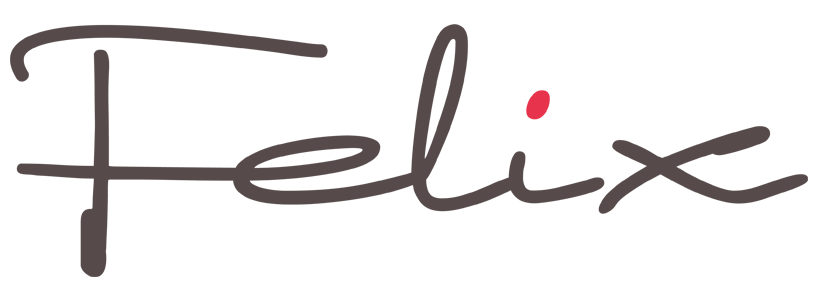 NaamEt. 1Et. 2Et. 3Et. 4Totaal1Wilfred Luijckx1361341331215242John van der Poel1451291331125193Michael de Raaff13811515097500Frank Dingemans1351221201235005Mark Almekinders14511714092494Jean-Pierre van Bergen1431171221124947Mark Alberti1141371251114878Linda Rieske140115133954839Kees van Tiggelen1291131489048010Niek Iversen13812014081479Jan van Dun13112812397479Alexander de Vos1449512411647913Teun van Ginderen145114114105478Sjaak van den Berg11811211113747815Davy van Puyvelde11611212712247716Thijs Goossens13511612410147617Marc Nuijten13312111410747518Rien Brans1251241279847419Jos Bogers13912412783473Paulien Klaassen12810614495473Jan Bus1241091429847322Jules Theuns13311211511247223Eric Goossens14898120104470Harm Rieske14798116109470Willy van As12010912511647026Robbert Klaassen13210912510346927Linda Prop1391021309746828Rob van Haperen12410914193467Roger Groffen10012212811746730Johan de Bruyn13311211410746631Corné Lodiers11411612111246332Jelle Goossens1411031209545933Tjerk Borremans9112811212745834Peter van Oirschot13911012781457Ilse van Ginneken14110312885457Mark Ketelaars1421121109345737Anton van Schaik10712211311345538Henny vd Lee14110312780451Erik Roest11610610612345140Roma Lucas13910711589450Stefan van der Sanden1181121229845042Niels van Elzakker13811013665449Tommie Withagen1291141149244944Jack Suijkerbuijk12011210411044645Roger Withagen150931148844546Martijn van den Berg12010312010244547Broers van Hoven13810011488440Annette de Mooij11410510911244049André Maas11510312793438Johan Mathijssen122969712343851Peter Palinckx1371011019843752Jan Schuurbiers1499811475436Sander Kerstens146951167943654Stan Hoogerwerf1339811490435Erik-Jan de Bruijn1079312710843556Marc van Loon12091122101434Wim Hendrickx11510610610743458Peter Adriaansen112101108112433Casper Pruijn1169510012243360Peter de Wilde1311001217943161Karlijn Stultiens1158611711142962Erik van der Lee1438610295426John Verbraeken1181061069642664Robert Reuvers1248710710742565Samantha van der Lee1181031009641766Robert Janssens1368912764416Coen Pijpers116898812341668Nick Orlando120941089341569Martin Tijsma125891366341370Ronald Groesbeek10010111596412Ronald Withagen1158710610441272Lucien Klerkx109961079841073Frank Linssen959111510740874Sjack van den Hout118961009240675Dick Rombout1121101176440376Corné Bolluijt1048210810740177René van den Bogaert115927112240078Wesley Verbraak1231041126039979Richard Slabbekoorn1038710610239880Welmer Boer12991928539781Eric Konings115749511239682Niels Adriaansen102112889339583Jim van den Bogaert114837711939384Jeanne Kerstens987610910739085Nico Hoogerwerf102891138538986John Kerstens147691036238187Peter Kwaaitaal114659910238088Arjan Buijsen112961076437989Kees van Ginneken88103978837690Marc Augustijn108731137837291Liesbeth Clarijs1247610363366Piet Vermeulen84839410536693Jac Borremans99751048636494Richard van Stel9084959236195Arthur van de Goor105567910634696Perry Clarijs10360898633897Adrie van Overveld105388585313Ellen Roedelof98555710331399Martine vd Nieuwenhuijzen97525897304100Wim Erkelens69566725217